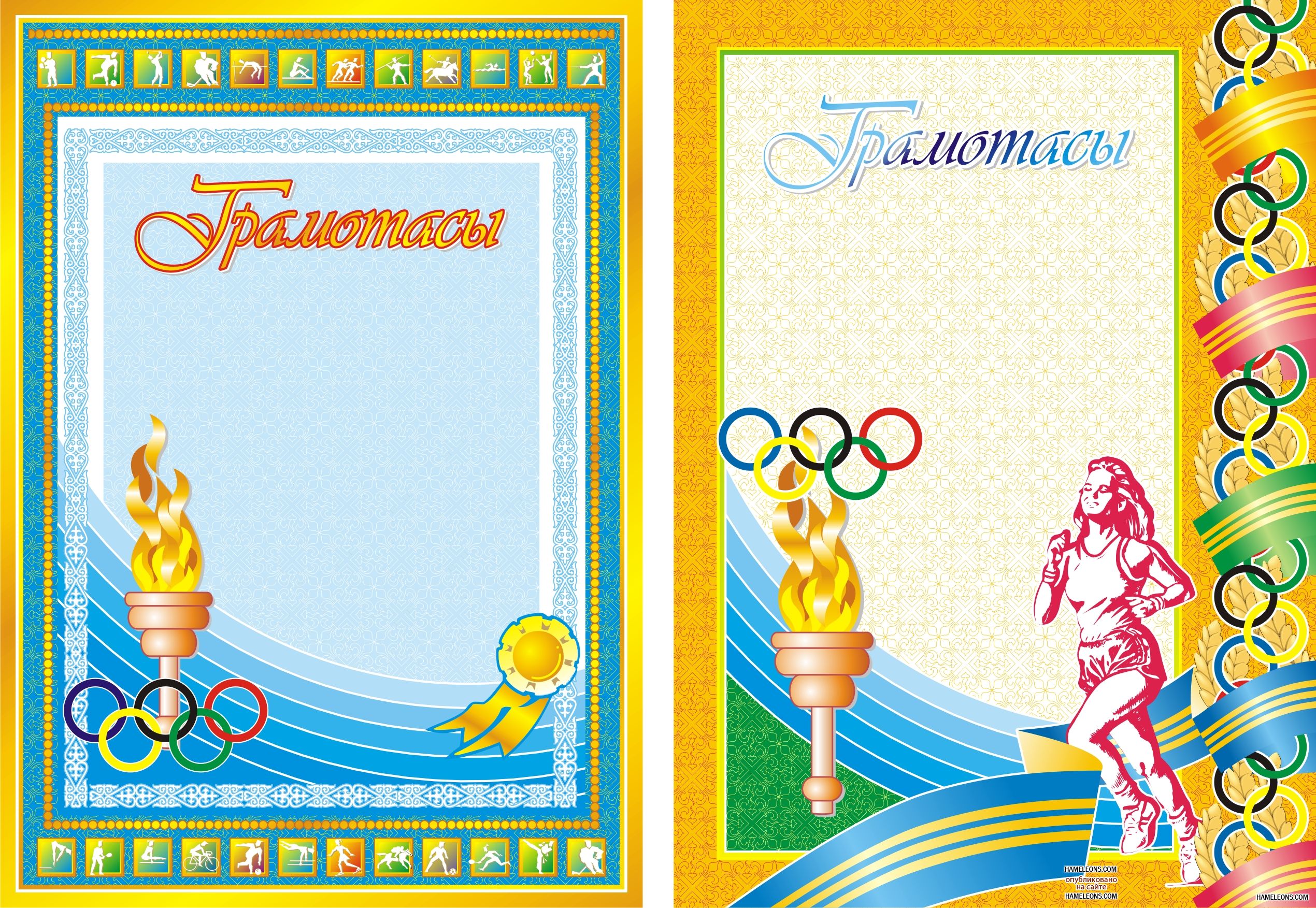 ст. Староминская 2014г. Эпиграф.Для спорта нет границ и расстояний!
Понятен он народам всей Земли,
Он всей планеты нашей достоянье!
Спорт дарит счастье дружбы и любви!
Вид проекта :  познавательно- информационный, творческий, игровой,  социальный.Сроки реализации: Краткосрочный:  (с 27января по 7 февраля 2014г).Участники проекта: Дети,  воспитатели, помощник воспитателя старшей логопедической группы, родители воспитанников, физинструктор  ДОУ.Актуальность проекта :В преддверии зимних олимпийских игр 2014 года в городе Сочи, актуально дать детям знания об олимпийском движении, о символах олимпиады. Дать детям представление о зимних видах спорта.Познакомить   со спортсменами участниками Сочинской олимпиады, Кубанскими спортсменами.Познакомить с выдающимися спортсменами прошлых олимпиад.Вовлечь родителей во взаимодействие ради достижения общей цели:  воспитания здоровых и счастливых детей, приобщения детей к традициям большого спорта.Цель: создать развивающие условия, направленные на формирование представлений  дошкольников о предстоящих зимних Олимпийских играх в городе Сочи. Задачи:Образовательные:Познакомить с символикой Олимпийских игр.Пополнить знания об Олимпийских зимних видах спорта.Учить устанавливать простейшие взаимосвязи между видом спорта и его атрибутами.Формировать ценностное отношение  к спортивному образу жизни.научить детей рисовать олимпийскую символику, талисманы олимпиады в Сочи. Лепить фигуры спортсменов.Развивающие:Развивать любознательность,  познавательный интерес к Олимпийским играм.Поддерживать интерес детей к занятию различными видами спорта.Развивать внимание, логическое мышление; аналитические способности: умения сравнивать, сопоставлять, делать выводы.Способствовать пополнению словарного запаса, активизировать речь детей.Воспитательные: Пропагандировать  олимпийское  движение и занятия спортом.Формировать установку на здоровый образ жизниФормировать активную личностную позицию в отношении  к олимпиаде.Воспитывать способности принимать участие в обсуждении вопросов, оказывать помощь друг другу, уважительное отношение друг к другу; умение коротко и ясно излагать информацию.Привлечь к участию в проекте родителей воспитанников на основе  сотрудничества с ними. Приобщать к традициям большого спорта.Основные термины и понятия: олимпиада, символы, эмблема, талисман, факел, девиз, спорт, чемпион, медаль.Ожидаемые результаты.Приобретение детьми знаний о символике Олимпиады.Определение важных для спортсмена качеств личности, содействие их формированию.У воспитанников совершенствуются умения следовать спортивному образу жизни.Дети смогут углубить знания о зимних видах спорта, у них  сформируется позитивное отношение к спортивным мероприятиям.У воспитанников изменятся личностные позиции по отношению к занятию спортом.Расширится  кругозор, обогатится словарный запас детей спортивной терминологией.Обеспечение проекта:Материально-технические:  магнитофон, маски и костюмы для проведения развлечения и сюжетно-ролевых игр, спортивный инвентарь, презентация, альбом   «Олимпийские спортивные объекты в Сочи», альбом  «Олимпийская символика».Кадровые:  взаимосвязь  с физкультурным и музыкальным руководителями. Информационные: методическая литература, различные энциклопедии для дошкольников, папки-передвижки, информация в родительском уголке, презентации.Формы реализации проекта:Занятия.Беседы.Досуговая деятельность.Игровая деятельность.Продуктивная деятельность детей. Чтение художественной литературы.Продукт проектной деятельности: итоговое совместное спортивное мероприятие.Содержание практической деятельности по реализации проекта.1 этап. Организационно-подготовительный этап.Определить проблемы, цели и задачи проекта. Выявить  знания детей о предстоящей Сочинской олимпиаде.Изучить  литературу, подобрать материала для презентации.Подготовить материал  для творческой мастерской.Подобрать материал для чтения и заучивания. Оформление материала в родительский уголок.2 этап. Практический	1занятие: ( Приложение №1)Тема: "Олимпийские игры: прошлое, настоящее и будущее" Беседы:«Эмблема  современных Олимпийских игр».«Древняя Греция -  Родина  Олимпийских игр».«Сочи -  столица зимних Олимпийских игр»« Талисманы и  символы Сочинской олимпиады»«Путешествие олимпийского огня»2. Чтение художественной литературы: ( Приложение №2)«Греческий мальчик, который стал знаменит».Заучивание стихов об олимпиаде и спорте. 3. Художественная мастерская.Рисование: «Талисманы Сочинской олимпиады»Аппликация  из ниток:« Олимпийские кольца»Лепка:«Фигуристы на льду»«Лыжники»Досуговая деятельность:Спортивный досуг:  Малые Олимпийские игры "Олимпиаде в Сочи наш физкульт-привет!"( Приложение №3)Игровая деятельность:Интеллектуальная игра: Игра «Что? Где? Когда?»по теме: «Олимпиада 2014» ( Приложение №4)Сюжетно-ролевые игры:«Тренажёрный зал» «Мы готовимся к олимпиаде» «Стадион» «Олимпиада»Дидактические игры: «Четвёртый лишний» «Что нужно спортсмену?» «Какой это вид спорта? »«Назови летние и зимние виды спорта» «Кому что нужно? » «Найди и назови Олимпийские символы» Словесно-дидактическая игра «Кто, что делает?» (по теме спорт)Показ презентации:«Энциклопедия зимних видов олимпийских игр»«Олимпийские спортивные объекты в Сочи»( Приложение №1)Конспектпознавательного занятияв старшей логопедической группеМАДОУ ДСКВ №10 «Берёзка»"Олимпийские игры:прошлое, настоящее и будущее"Цель:

1.Познакомить с историей Олимпийских игр; дать представление о подготовке к проведению зимних Олимпийских игр в Сочи;2.Развивать интерес к спорту, здоровому образу жизни.3.Прививать любовь к физически упражнениям, радоваться достигнутым результатам.4.Учить пантомимой изображать знакомые виды спорта.
5.Воспитывать чувство патриотизма,  гордости за наших спортсменов, любви к Родине.
Материал:  олимпийская символика,  фото спортсменов, карта  Краснодарского края или России, глобус, запись песни о спорте.Ход.Звучит запись песни о спорте.Воспитатель:  Ребята, мы ежедневно слышим знакомые слова «физкультура», «спорт». Как вы думаете, в чем отличие этих двух понятий? (Физкультурой может заниматься каждый, а спортом нет).— Физкультурой может заниматься и маленький и старенький, и большой. Спортом же занимаются самые сильные, крепкие и здоровые. Но каждый физкультурник мечтает стать спортсменом.— Как вы, ребята, думаете, что нужно делать, чтобы стать спортсменом? (Надо каждое утро делать зарядку, выполнять упражнения на открытом воздухе или при открытой форточке.)— Какими бывают дети, которые не любят делать зарядку, не любят физкультуру? (Они слабые, часто болеют.)— Скажите, а как выглядят дети, которые часто болеют? (Они худенькие, многое у них в жизни не получается.)— Покажите, какие это дети. (Пантомима «Очень худой ребенок».)Давайте сделаем с вами зарядку и укрепим свои мышцы.(физминутка по выбору воспитатгля)— А знаете ли вы, как называются самые главные соревнования у спортсменов? (Олимпийские игры.)Каждый спортсмен мечтает выступить и победить в них.— А кто скажет, что такое Олимпийские игры и откуда началось исчисление современных Олимпийских игр?С давних времен жители Греции любили соревноваться в беге, прыжках, борьбе, метании диска и копья. И вот однажды, почти три тысячи лет назад в соревнованиях победил бегун Кореб. Он был награжден венком из оливковых ветвей. С тех пор один раз в четыре года начали проводиться специальные спортивные соревнования. Их назвали олимпийскими играми. И впервые в 1896 году над столицей Греции Афинами вспыхнул олимпийский огонь. Отсюда началось исчисление современных Олимпийских игр.— Ребята, посмотрите на эмблему современных Олимпийских колец. (Предлагается рассмотреть эмблему). Это пять олимпийских колец. Что обозначают эти кольца? (Пять континентов).Это знак единства и дружбы спортсменов пяти континентов.Голубое кольцо — ЕвропаЖелтое кольцо — АзияЧерное кольцо — АфрикаЗеленое кольцо — АвстралияКрасное кольцо — Америка— Давайте вместе с вами найдем эти континенты на глобусе. (Дети работают с глобусом.)4 июля 2007 г. весь мир наблюдал за тем, как Сочи посчастливилось получить почётную возможность быть хозяином Олимпиады-2014 г. Вспомните, что вы почувствовали, когда узнали эту новость? (Радость, гордость, восхищение). Что   ожидается от предстоящих зимних Олимпийских игр в России? (К нам приедет много гостей, построят спортивные комплексы).Родиной Олимпийских игр является Древняя Греция,  а именно почитаемое греками святилище Олимпия, расположенное в западной части Пелопонесского полуострова. Здесь, у подножия горы Кронос, в долине реки Алфей, до сих пор зажигается олимпийский огонь современных игр. Отсюда начинается факельная эстафета.  

Игры помогали грекам не столько хорошо воевать, сколько хорошо дружить - регулярно встречаться, разговаривать, осуществлять культурный обмен. Греки любили спорт за то, что он возвышает, облагораживает душу, что неразрывно связано с умственным, эстетическим и духовным развитием. Нельзя быть человеком культурным, если ты ленишься заниматься физической культурой хотя бы для себя.

Перед Олимпийскими играми прекращались все распри и войны Победители, олимпионики, награждались оливковой ветвью или лавровым венком. Кто мог стать участником Олимпийских игр?

Отбор был достаточно суров. Олимпийцами могли стать только греки по происхождению, причем только свободные люди и только мужчины. Каждый атлет должен был 9 месяцев готовиться к соревнованиям дома и еще месяц тренироваться в Олимпии.

У. Послушайте притчу.

Однажды в холодную погоду тепло одетый юноша встретил старика скифа. На старике была только набедренная повязка.
– Как ты, старик, не мерзнешь в такой холод? – спросил юноша.
– Но ты же не закрываешь лицо? – вместо ответа заметил старик.
– Но то же лицо, оно привыкло! – воскликнул юноша.
– Так представь себе, что я весь – лицо, – ответил старик. – Лицо привыкает к холоду. Так же должно привыкнуть и все тело. Для этого надо тренироваться.
– А вот история одного греческого мальчика, который стал олимпийским чемпионом.

Греческий мальчик, который стал знаменит

Мальчик Милон жил в городе Кротон и помогал своим родителям пасти скот. Ему очень хотелось участвовать в Олимпийских играх. Для этого надо было быть сильным и ловким. А чтоб стать таким, маленький пастух придумал вот что.
Милон выбрал себе в стаде у отца крохотного теленка. И однажды утром Милон попытался поднять его и взвалить на плечи. Это было нелегко, тем более что теленку совсем не хотелось, чтоб его поднимали над землей. Ноги у малыша дрожали, дыхание прерывалось. И все-таки Милон уложил теленка себе на плечи. Сделал шажок, потом другой. Пошел вверх по тропинке, ведущей на небольшой холм. Когда Милон поднялся на холм, когда передохнул, вытер пот со лба, то уже привычно поднял теленка, взвалил на плечи и отправился в обратный путь.
Вот такую «физзарядку» придумал для себя Милон. И каждый день проделывал ее, все время удлиняя и удлиняя путь по холмам.
Шли дни. Недели. Месяцы. Рос теленок. Рос и Милон. Становился сильнее и сильнее. Однажды оказалось, что он запросто может поднять молодого быка.
Зрители на древнегреческом стадионе стоя приветствовали Милона – самого сильного человека их времени.

Известно о прекрасной традиции зажигать в Греции олимпийский огонь, который несут эстафетой через разные страны преданные спорту люди, несут пылающий факел к месту очередного проведения игр очередной Олимпиады.
Последние зимние Олимпийские игры прошли в Италии в городе Турине в 2006 г. Летние - в Китае в г. Пекине в августе 2008 г. 
XXII летние Олимпийские игры состоялись в Москве в1980 г. Талисманом Олимпийских игр в Москве был Медвежонок Миша. Может вы смотрели мультфильм "Баба Яга против!"? (Показ медвежонка - талисмана). Зверь - талисман впервые появился на Олимпийских играх в Мехико. Как вы думаете, какое животное стало талисманом первый раз? (Ягуар.)
Как должен выглядеть, по вашему мнению, талисман будущей зимней Олимпиады в Сочи? Может быть, будет белый мишка в качестве талисмана-2014? Тем более, летние Олимпийские игры 1980 года в Москве сопровождал бурый мишка. Воспитатель:  . Город Сочи находится в Краснодарском крае (показывает на физической карте), один из красивейших приморских курортов мираТёплый климат, ласковое море, красивейшие леса на высоких горах, чистый воздух, целебные источники - в России нет места, которое по своим природным условиям могло бы сравниться с Сочи.
Лучшее время года - осень, тёплая, солнечная и продолжительная. 
Зимы почти не бывает. Средняя температура самых холодных месяцев - января и февраля +5*.Весна начинается рано - в конце февраля, лето продолжается до октября. Купальный сезон - с июня до конца октября.
Снежные вершины гор, а у их подножия одновременно - жаркое лето.
Среди отдыхающих в Сочи популярен отдых на горно-лыжном курорте на Красной поляне и на побережье Чёрного моря.
Сегодняшний Сочи - город с прекрасными здравницами, парками и скверами, музеями и театрами. Всё здесь восхищает: богатая архитектура санаториев, продуманная планировка города, чистота улиц, обилие зелени и, конечно, море с благоустроенными пляжами.
В Сочи можно приехать любым видом транспорта. Сюда ведут железные и шоссейные дороги, морские и воздушные пути.
Воспитатель:  А кто из вас бывал в Сочи и хочет поделиться своими впечатлениями? (Рассказы детей).
Воспитатель:   Олимпийские игры были самыми древними и главными соревнованиями. Игры начались в 776 г. до н.э. и проводились каждые четыре года в Олимпии в честь бога Зевса. Они продолжались пять дней. В год игр по Греции и её колониям проходили гонцы, объявляя о дне начала игр и приглашая людей присутствовать. Все войны прекращались на время игр, чтобы люди могли благополучно добраться до Олимпии.
Воспитатель:  В Олимпии для игр было построено несколько грандиозных сооружений. Спортивные площадки для различных соревнований. Помещения для спортсменов и зрителей и храмы для культовых церемоний. Подготовка к прыжкам и борьбе проходила в Палестре. Гимнасий - площадка для бега и метания. Соревнования по бегу проходили на стадионе. Примерно 40 000 зрителей могли смотреть соревнования с насыпи вдоль беговой дорожки.
Женщины не участвовали в Олимпийских играх, они не могли даже появляться около Олимпии во время игр. Для женщин устраивался отдельный праздник - Герайя. Он проводился каждые четыре года в честь богини Геры и состоял из состязаний в беге для девочек трёх различных возрастов.
Воспитатель:  Бег был древнейшим видом спорта. Дорожка стадиона имела 192 метра в длину и была сделана из глины, посыпанной песком. Происходило три основных забега: стадий (одна длина беговой дорожки), диалос (две длины) и долихос (20 или 24 длины).Воспитатель:   Соревнование по боксу могло продолжаться несколько часов, и его победителя определяли только тогда, когда один из спортсменов терял сознание или признавал поражение. Атлеты в основном старались ударить противника по голове. Практически разрешался любой удар рукой. Сначала руки боксёров обматывали кожаными ремнями. Позже были придуманы специальные боксёрские перчатки.
Воспитатель:  Существовало три вида вольной борьбы. Борьба в стойке: чтобы победить, атлету необходимо трижды бросить на землю своего противника. Борьба на земле: соревнования продолжались до тех пор, пока один из спортсменов не сдавался. Третий вид, панкратион, был наиболее опасным, так как во время боя разрешалась любая тактика, кроме укусов и выбивания глаз.
Воспитатель:  Пятиборьем называлось соревнование из пяти видов спорта: бега, борьбы, прыжков, метания копья и диска. Оно выявляло сильнейшего атлета. Пятиборье было самым сложным соревнованием, требующим большой силы и выносливости.
Воспитатель:  Интересны были бега на колесницах для двух или четырёх лошадей. Дистанция состояла из 12 кругов вокруг столбов. На старте колесницы выпускались из специальных стартовых ворот. До 40 колесниц принимали участие в одном заезде, поэтому столкновения были неизбежны.
Воспитатель:  Основными были скачки на лошадях на дистанцию около 1200 метров. В другом виде скачек наездник спрыгивал с лошади и бежал часть дистанции рядом с нею. Наездники скакали без седла, поэтому нередко происходили несчастные случаи. Как правило, наездника нанимал владелец лошади, поэтому приз вручали хозяину, а не наезднику.
Воспитатель:  Победителям вручали венки из ветвей дикой оливы, пальмовые ветви, украшали шерстяными лентами. В честь победителя воздвигали статуи. Призы вручали на пятый день игр. Высоким, идеальным смыслом игр был тот настрой души, когда атлеты стремятся лишь к чести участвовать в соревнованиях и к славе победителя. Победитель у себя на родине получал денежные награды. К V в. до н.э. некоторые атлеты были профессионалами и зарабатывали себе на жизнь выступлениями за город - государство на различных играх. Город считал за честь покровительствовать выдающемуся атлету и в случае победы щедро награждал его. Победителей Игр в Древней Греции называли (Олимпионик.)

 Судьи и распорядители Игр в Древней Греции назывались? (Элладоники.)

Воспитатель:  Давайте посмотрим, какие талисманы Олимпийских игр Сочи-2014 придумали наши  художники.
Показ  рисунков-талисманов.
Воспитатель:   
Воспитатель:   Какие зимние виды спорта вам известны? (Катание на коньках, лыжах, санках, бобслей, фристайл и др.)
 Большинство видов спорта пришло к нам из Англии. Но есть и исключения. Санки, например, известны у нас с очень давних времён. О них упоминается ещё в письменных источниках двенадцатого века. Да и само слово имеет русское происхождение. Причём, довольно неожиданное. Слово "сань" в старославянском языке значило… "змея". Если подумать, впрочем, ничего удивительного - след от санных полозьев действительно напоминает след проползшей змеи. Кстати, слово полозья похоже на название змеи - "полоз". Оба слова, вероятно, произошли от глагола "ползать".
С санками связан вид спорта - бобслей.
Воспитатель:  Лыжи тоже известны на Руси с давних времён. И слово тоже русское. Произошло от глагола "убегать" - лызнуть. Оно и сегодня сохранилось в нашем языке. Не случалось ли кому-нибудь улизнуть с урока?
Первым видом лыжного спорта стали лыжные гонки. Другой вид - биатлон - система соревнований на лыжах со стрельбой с винтовки по мишени. Северная комбинация - это лыжная гонка с прыжками с трамплина. Существуют и самостоятельные прыжки с трамплина. Горнолыжники соревнуются в скоростном спуске с прохождением ворот и слаломе - спуске, где спортсмен должен показать мастерство лавирования (и слаломе-гиганте - более длинная трасса). Фристайл - "свободный стиль", фигурное катание на горных лыжах.
Воспитатель:  Скоростной бег на коньках, фигурное катание, спортивные танцы на льду, одиночное катание, соревнования по парному катанию - виды соревнований на коньках.
Воспитатель:   Считается, что слово "хоккей" французского происхождения и ведёт начало от …пастушьего посоха с загнутой ручкой. Назывался он "хокэ". Современный хоккей на льду, можно сказать, "случайная" игра. То есть ей положил начало случай. Однажды солдаты канадского военного гарнизона, прогуливаясь, увидели на льду озера Онтарио пустую консервную банку. День был морозный, и ребята решили погреться. Они схватили палки и начали гонять банку, пытаясь отбить её друг у друга. Прошло 130 лет. Банку давно заменила литая резиновая шайба. В России хоккей с шайбой появился только в 1946 году. 
Воспитатель:   — Так, кто же, может участвовать в Олимпийских играх? (Самые сильные и подготовленные спортсмены всего земного шара.)— Что является символом Олимпийских игр? (Огонь.)— Где зажигают огонь? (В Греции на горе Олимп.)— Как доставляют огонь на стадион, где будут проходить Олимпийские, игры? (Зажженный факел доставляют бегуны.)— Какие Олимпийские игры проводятся? (Зимние и летние.)— Кто участвует в зимних Олимпийских играх? (Спортсмены зимних видов, спорта.)— Вспомните зимние виды спорта и изобразите их. (Дети пантомимой изображают зимние виды спорта: хоккей, конькобежный спорт, фигурное катание, лыжный спорт, санный спорт, прыжки с трамплина и т.д.).— Вспомните и покажите летние виды спорта. (Дети пантомимой изображают: футбол, художественную гимнастику, легкую атлетику, борьбу, бокс, плавание, фехтование.)— А теперь расскажите, какой вид спорта вам больше всего нравиться и каким видом спорта вы бы сами хотели заниматься. (Дети рассказывают о понравившемся виде спорта.)Для спорта нет границ и расстояний!
Понятен он народам всей Земли,
Он всей планеты нашей достоянье!
Спорт дарит счастье дружбы и любви!
( Приложение №2)Рассказ.Греческий мальчик, который стал знаменит.

Мальчик Милон жил в городе Кротон и помогал своим родителям пасти скот. Ему очень хотелось участвовать в Олимпийских играх. Для этого надо было быть сильным и ловким. А чтоб стать таким, маленький пастух придумал вот что.
Милон выбрал себе в стаде у отца крохотного теленка. И однажды утром Милон попытался поднять его и взвалить на плечи. Это было нелегко, тем более что теленку совсем не хотелось, чтоб его поднимали над землей. Ноги у малыша дрожали, дыхание прерывалось. И все-таки Милон уложил теленка себе на плечи. Сделал шажок, потом другой. Пошел вверх по тропинке, ведущей на небольшой холм. Когда Милон поднялся на холм, когда передохнул, вытер пот со лба, то уже привычно поднял теленка, взвалил на плечи и отправился в обратный путь.
Вот такую «физзарядку» придумал для себя Милон. И каждый день проделывал ее, все время удлиняя и удлиняя путь по холмам.
Шли дни. Недели. Месяцы. Рос теленок. Рос и Милон. Становился сильнее и сильнее. Однажды оказалось, что он запросто может поднять молодого быка.
Зрители на древнегреческом стадионе стоя приветствовали Милона – самого сильного человека их времени.ОЛИМПИАДА-2014 ДЛЯ ДЕТЕЙ В СТИХАХ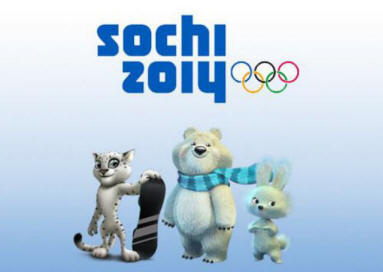 Олимпиада 

Вся Россия рада!
У нас ОЛИМПИАДА!
Праздник спорта мировой
Ожидает нас зимой.

Мы радушны, хлебосольны,
Ждем гостей и тем довольны!
Приезжайте, выступайте
И, конечно, побеждайте!

Ждёт вас множество призов.
Будь готов и будь здоров!
(Елена Инкона )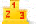 Талисманы Олимпиады-2014 

Белый Мишка в шарфе синем
На санях слетел с горы,
Встретил Зайчика в долине,
Подружились с той поры.

О всемирных играх в Сочи
Рассказал им Леопард,
И они все дни и ночи
Состязаний чтут азарт.

Талисманы игр спортивных
Олимпийцев берегут.
Блеск наград –
у самых сильных.
Победителям – салют!(Н. Бедная)Эстафета Олимпийского огня 

Это праздник, это радость –
Эстафета всей страны!
И конечно, счастья сладость
Оттого, что вместе мы.

Все увидят регионы
Факел дружбы и побед,
Все получат чемпионы
Для души заветный свет!

Факел даже побывает
На Байкале, под водой,
Полюс Северный познает
Как горяч огонь живой.

Космос примет ЭСТАФЕТУ
Мира, спорта и добра!
Всем пора беречь ПЛАНЕТУ
Под названием ЗЕМЛЯ!!!

Мы – мальчишки и девчата
Будем крепнуть, подрастать… 
Наш черёд придет, когда то
Эстафету перенять.(Елена Инкона )Нашим олимпийцам 

Вы много трудились,
Вы очень старались –
На лыжах ходили,
На санках катались.

Наверное, с самого
Раннего детства
Вы утром бежали
В спортивную секцию.

По снегу, по льду,
По горам и равнинам
Упорно Вы шли
К олимпийским вершинам.

И папа, и мама,
И я заодно
Желаем, чтоб в Сочи
Вам всем повезло!
(Радио Оля )
 Фигурное катание 

Слов, пожалуй, не найдётся –
Надо видеть наяву,
Как искусство создаётся
На хрустальном звёздном льду.

У фигурного катанья
Фантастический успех!
Спорт – «очей очарованье»,
Праздник радостный для всех!(Елена Инкона )
 
Сноуборд 

По заснеженным горам,
По трамплинам и холмам
На снаряде «сноуборд»
Бьют спортсмены свой рекорд.

«Сноуборд» – он как доска,
Что довольно широка.
Есть на ней крепёж для ног,
Но не вдоль, а поперёк.

И вот так, чуть-чуть бочком,
Виртуозно с ветерком
Все спортсмены, как играя,
Пилотажем восхищая,
На снаряде «сноуборд»
Представляют классный спорт.(Елена Инкона )
 Биатлон 

А ещё есть биатлон.
Это длинный марафон –
Бег на лыжах со стрельбой.
Среди бега – прямо в бой!

По мишеням из винтовки,
Да во всей экипировке
Надо цели все сразить!
5 плюс 5 должно их быть,
Плюс – осилить марафон…
Двадцать километров он!

Сила воли там нужна,
Да и глаз, как у орла…
(Елена Инкона )Биатлонист 

Он срывается со старта
По раскатанной лыжне,
Опалён огнём азарта
И винтовка на спине.

Лыжи лижут снег, и значит,
С мазью сервис угадал.
Это сложная задача –
Первым встать на пьедестал.

Биатлон, биатлон –
То подъём, то уклон,
Каждый миг в этой гонке не лишний.
Вот мишеней кружки,
Пусть поникнут флажки.
Эй! Удачи, стреляющий лыжник!

Пусть винтовка не промажет
И покажут ноги прыть.
На дистанции промашек
От соперников не скрыть.

Наш герой в стрельбе не промах
И на лыжах – хоть куда.
Биатлонная корона
Стоит нервов и труда.

Биатлон, биатлон –
То подъём, то уклон,
Каждый миг в этой гонке не лишний.
Вот мишеней кружки,
Пусть поникнут флажки.
Эй! Удачи, стреляющий лыжник!
(В. Банифатов )
Скелетон 
 Санный спорт – как авторалли.
Остановишь старт едва ли.

Это ж надо!!! Вниз башкой 
Спуск пройти весь скоростной!

Там душа уходит в пятки,
И с судьбой играет в прятки!
Чтобы душу вновь найти,
Надо к финишу прийти…

А куда уходит страх
На таких – то скоростях?!

Восхищаясь, сам боюсь,
Когда с горочки качусь.(Елена Инкона )На санно-бобслейной трассе 
 
На горе и под горой
Вьётся жёлоб ледяной,
По нему весь день с утра
То ли гонки, то ль игра...

Если вы туда придёте,
В первый раз и не поймете...
Дяди взрослые и тёти
За какой-то важный приз,
Соревнуясь, словно дети,
Позабыв про всё на свете,
Мчатся в санках с горки вниз!

Этот дядя разбежался,
В санки – плюх! – и к ним прижался,
Лёжа грудью, с ними слился –
Очень быстро вниз скатился!
Слышим крик со всех сторон:
– Чемпион! Он – чемпион!
Время лучшее сегодня
В дисциплине... (скелетон)!

Дома нам не усидеть,
Через день пришли смотреть
На стремительных спортсменов:
Станем мы за них "болеть".
Только видим всё иное:
В санки сели сразу двое!
И давай за лёд цепляться –
Разгоняться, разгоняться!..
Резко на спину легли!
Санки – эх, как понесли!
Седоки – нога к ноге –
Прямо, влево, по дуге!
А затем вираж крутой,
Вниз почти что головой,
И на финиш вылетают!
– Наши! Наши побеждают!
Шум с трибун разносит эхо:
– В Сочи ждём от вас успеха!
Потому что наш курорт
Обожает... (санный спорт)!

Раньше не встречал нигде ты:
– Это сани иль ракеты?
Слишком сани велики,
А внизу у них коньки...
Чтобы с этим разобраться,
Надо к старту нам подняться,
Там где четверо ребят
Сани вниз пустить хотят.

Дружно вместе все толкнули!
Словно спринтеры рванули!
Разогнались до предела –
Миг! И внутрь команда села!
Из кабины глубины
Только шлемы чуть видны.
Под коньками взвизгнул лёд –
Начался заезд-полёт!

Очень сложный был вираж,
Но не дрогнул экипаж:
Их пилот ведёт умело,
Трассу он проходит смело!
Ведь пока тренировались,
Сотни раз на финиш мчались!
Стали парни всех быстрей!
Их любимый спорт – (бобслей)!(Дедушка Володя )
Прыжки с трамплина 

Словно чудо – исполин
Среди гор стоит трамплин!

Это дивная картина –
Когда прыгают с трамплина!

Спуск с него – путь до прыжка.
Планка очень высока!

Совершив прыжок такой
(Восемь метров над землёй),
В воздухе спортсмен парит.
Сотню метров он летит,
Прежде чем земли коснётся.
Как такое удаётся?

Тренировки и отвага
Абсолютно всем на благо.(Елена Инкона )

Кёрлинг 

Из Шотландии пришла
К нам игра через века.

На хорошем крепком льду
В эту зимнюю игру
Поиграть был каждый рад
Пять веков тому назад.

Популярности секрет
В том, что в ней секрета нет.

Две четвёрки там играют.
Камни так по льду катают,
Чтобы все попали в «дом».
В центр желательно притом.

Чтоб скользили куда надо,
Игроки, как для парада,
Перед камнем лёд так драят,
Что от трения он тает,
А по водному пути
Камню легче в «дом» прийти.(Елена Инкона )

Лыжный слалом 

Спорт известен с давних пор.
Слалом – спуск на лыжах с гор.
Важный атрибут – флажки,
Что горят, как огоньки.

Красный, синий, красный, синий -
Ориентир двух важных линий.
Между двух флажков – «ворот» –
Нужно делать поворот.

Ширина «ворот» – 5 метров!
Больше сотни километров
Мчатся в час спортсмены с гор
Страхам всем наперекор
И владеют телом так,
Будто бы вираж – пустяк.(Елена Инкона )
 Хоккей 

Словно рыцари в доспехах
На коньках. Не на конях! 
Их оружие не копья –
Клюшки в мастерских руках.

Пулей шайба пролетает
Через поле до ворот.
Взгляд за ней не успевает,
А голкипер – отобьет.

Две ледовые дружины…
Всего дюжина бойцов –
Настоящие мужчины –
Образец для пацанов.

Все в команде друг за друга!
Все дружны и сплочены!
Вот бы мне такого друга
Мировой величины…(Елена Инкона )*******************************Пять колец, пять кругов,Знак пяти материков.Знак, который означает то, что спорт, как общий друг,Все народы приглашаетВ свой Всемирный – мирный круг.******************************************* Вся Россия рада! 
У нас Олимпиада!
Праздник спорта мировой
Ожидает нас зимой.
Мы радушны, хлебосольны,
Ждем гостей и тем довольны!
Приезжайте, выступайте!
И, конечно, побеждайте!
Ждет вам множество призов
Будь готов и будь здоров! Загадки о зимних видах спорта.
Во дворе с утра игра
Разыгралась детвора.
Крики: «шайбу!», «мимо!», «бей!» -
Значит там игра — ….
ХоккейНа белом просторе две ровные строчки,
А рядом бегут запятые да точки.
ЛыжняКто по снегу Быстро мчится,
Провалиться Не боится?
ЛыжникДве полоски на снегу
Оставляет на бегу.
Я лечу от них стрелой,
А они опять за мной.
(Лыжи)Подняв носок,
Бегут в лесок.
(Лыжи)Две новые,
кленовые Подошвы двухметровые.
В них поставил две ноги —
И по большим снегам беги!
(Лыжи)Две курносые подружки
Мчатся, мчатся друг за дружкой.
Обе ленты на снегу
Оставляют на бегу.
(Лыжи)С горки я лечу стрелой,
Резвы кони подо мной.
Две полоски на снегу
Оставляют на бегу.
(Лыжи)Бегут по дорожке
Доски да ножки.
(Лыжи)Два коня у меня,
Два коня.
По воде они возят меня.
А вода
Тверда,
Словно каменная!
(Коньки)Льется речка – мы лежим,
Лед на речке – мы бежим.
(Коньки)Каждый вечер я иду
Рисовать круги на льду.
Только не карандашами,
А блестящими…
(Коньками)Мчусь как пуля я вперед,
Лишь поскрипывает лед,
Да мелькают огоньки.
Кто несет меня? …
(Коньки)Дождались зимы друзья;
По реке бегут, скользя.
Лед срезают, как ножи,
Выполняя виражи.
(Коньки)Очень их надеть
Хочу.
Словно ветер
Полечу.
Унесусь я,
Встав на лёд,
Зимней ласточкой
В полёт.
(Коньки)Мы с бараньими рогами
Вниз под горку мчимся сами,
А как на гору взбираться,
Начинаем упираться.
(Санки)Я катаюсь на нем
До вечерней поры.
Но ленивый мой конь
Возит только с горы.
А на горку всегда
Сам пешком я хожу
И коня своего
За веревку вожу.
(Санки)Тащили их на горку,
Чтоб устроить гонку.
(Санки)За веревочку коня
В горку я тащу.
Ну а с горки быстро я
На коне лечу!
(Санки)Этой палкой бей смелее,
Чтоб удар был, как из пушки,
Эта палка – для хоккея
И она зовется …
(Клюшка)Долго ходом шли коньковым
Друг за дружкою втроем,
Было очень нелегко им
Забираться на подъем.
Вдруг отточенным движеньем
Хвать винтовки – и стрелять!
Бьют прицельно по мишеням,–
Раз, другой, четыре, пять.
И помчались под уклон.
Что же это? …
(Биатлон)Меня хлопали лопатой,
Меня сделали горбатой,
Меня били, колотили,
Ледяной водой облили.
И скатились все потом
С моего горба гуртом.
(Ледяная горка)До чего же повезло –
Сколько снегу намело!
Выходим спозаранку
Кататься мы на …
(Санках)
Боб, как ракета по спуску летит,Команда спортсменов в бобе сидит.Этих спортсменов нету смелей,А этот вид спорта зовется …. (бобслей)*Один спортсмен снаряд толкает,А двое щеткой чистят лед.Снаряд скользит, преград не знаяИ в нужном месте он замрет. (керлинг)*Лыжник на лыжах в танце кружиться:Прыжок, кувырок, а потом приземлиться.Будь смелым и ловким,Смотри не зевай.Этот вид спорта зовется… .( фристайл)*Между флажками петляет лыжня, По горному склону вьется она. К финишу лыжник все ближе и ближе, Этот вид спорта( горные лыжи)*Лыжник за лыжником мчится вдогонку,Этот вид спорта … .( лыжные гонки)*Лыжник с винтовкой к мишени спешит, Меткостью, ловкостью всех удивит. Снял он винтовку, прицелился он,Этот вид спорта зовут( биатлон)*Пары красиво кружатся на льду,Этот вид спорта всех больше люблю.(фигурное катание)Клюшки в руках,Шайба на льду.Смелый вратарь у всех на виду.Этой команды нету дружней,Эта игра зовется( хоккей)*На лыжу ставлю две ноги И на ней лечу с горы. (сноубординг)*С трамплина высокого лыжник съезжает,Потом словно птица он в небо взмывает,И замер внизу в изумленье народ,А лыжник удачно закончил полет. (прыжки с трамплина на лыжах)Долго ходом шли коньковым
Друг за дружкою втроем,
Было очень нелегко им
Забираться на подъем.
Вдруг отточенным движеньем
Хвать винтовки – и стрелять!
Бьют прицельно по мишеням, –
Раз, другой, четыре, пять.
И помчались под уклон.
Что же это? ... (Биатлон)Он на вид – одна доска,
Но зато названьем горд,
Он зовется … (Сноуборд)На ледяной площадке крик,
К воротам рвется ученик.
Кричат все: "Шайба! Клюшка! Бей!".
Веселая игра ... (Хоккей)Камень по льду я в “дом” запущу,
И щёткой дорожку ему размету. (Кёрлинг)Трудно, что ни говори,
Мчать на скорости с горы!
И препятствия стоят -
Там флажков есть целый ряд.
Лыжнику пройти их надо.
За победу ждёт награда,
Хлынут поздравленья валом.
Этот спорт зовётся … (Слалом)***
Про этот спорт
Я много слышал:
Воздушный акробат
На лыжах. (Фристайл)***
Очень трудно быть, не спорьте,
Самым метким в этом спорте.
Просто мчаться по лыжне
То под силу даже мне.
Сам попробуй бегать день,
А потом попасть в мишень,
Лежа навзничь, из винтовки.
Тут нельзя без тренировки!
А мишень тебе не слон.
Спорт зовётся … (Биатлон)На льду танцует фигурист,
Кружится, как осенний лист.
Он исполняет пируэт,
Потом двойной тулуп… Ах, нет!
Не в шубе он, легко одет.
И вот на льду теперь дуэт.
Эх, хорошо катаются!
Зал затаил дыхание.
Вид спорта называется… (Фигурное катание)( Приложение №3)Малые Олимпийские игры :"Олимпиаде в Сочи - наш физкульт-привет!"Цель проведения Малых Олимпийских игр – повышение интереса к физической культуре и здоровому образу жизни детей и взрослых. Выявлять способности и интересы детей. Воспитывать волевые качества, развивать стремление к победе и уверенность в своих силах. Учить не только получать радость от своих результатов, но и переживать за товарищей.
Способствовать активному вовлечению родителей в совместную деятельность с детьми в условиях детского сада; создать атмосферу тесного сотрудничества и содружества, положительный психологический настрой.
Задачи:
• формировать предпосылки здорового образа жизни;
• знакомить детей с Олимпийскими видами спорта,
• формировать представление об Олимпийских играх,
• воспитывать творчество, самостоятельность и инициативу в двигательных действиях;
• формировать интерес и любовь к спорту;
• формировать дружеские отношения в коллективе детей, чувство сопереживания за своих товарищей.
Совместная работа с воспитателями: Ознакомление детей с Олимпийским движением: чтение литературы о Олимпиаде, знакомство с отдельными видами спорта через презентацию.Предварительная работа: подготовка атрибутов к предстоящим соревнованиям, Олимпийский флаг с разноцветными кольцами, Олимпийский “огонь”, медали, дипломы, подборка музыкального репертуара, подготовка танцевальных номеров.Ведущий. Здравствуйте, ребята! Знаете ли вы, что такое Олимпийские игры? (ответы детей). Один раз в четыре года спортсмены всего мира приезжают на Олимпиаду для того, чтобы посоревноваться: кто самый сильный, кто самый быстрый, самый ловкий и т.д. Так давайте и мы в нашем детском саду устроим Малые Олимпийские Игры. 
(Аплодисменты).
Ведущий. Наши ребята не только сильные, смелые, но и дружные, весёлые, умелые, справятся с любыми трудностями. Мы надеемся, что кто – нибудь из наших детей когда-нибудь поднимется на олимпийский пьедестал, станет олимпийским чемпионом! Встречайте наши команды. 
Все участники выходят под попурри советских песен о спорте. Ведущий: Наши соревнования будет судить компетентное жюри. 
(Ведущий представляет членов жюри)
Звонит телефон ведущего. Разговор. 
Ведущий: Ребята, я сейчас разговаривала с одним из символов Олимпийских Игр в Сочи – зайкой! Он приехал к нам в гости, но стесняется зайти. Давайте пригласим его! 
(Дети хлопают в ладоши, звучат фанфары)
Заяц: Вся Россия рада! 
У нас Олимпиада!
Праздник спорта мировой
Ожидает нас зимой.
Мы радушны, хлебосольны,
Ждем гостей и тем довольны!
Приезжайте, выступайте!
И, конечно, побеждайте!
Ждет вам множество призов
Будь готов и будь здоров!  (автор: Елена Инкона)
Ведущий. Что такое Олимпиада?
Это честный спортивный бой!
В ней участвовать - это награда!
Победить же может любой!!!
Символ Олимпиады – пять сплетённых цветных колец – обозначают дружбу между людьми всех континентов: Европы, Азии, Африки, Австралии и Америки.
Ведущий. Флаг Малых Олимпийских игр поднять!
(Под звуки музыки Заяц поднимает Олимпийский флаг и «зажигает» Олимпийский огонь).
Заяц: Священный огонь Олимпийский
Гори над планетой века
И факел, сегодня зажжённый,
Пусть пламенем дружбы горит.
И лозунг: «Мир всем народам!»
На празднике нашем звучит!Ребёнок:
Пять колец, пять кругов -
Знак пяти материков.
Знак, который означает то,
что Спорт, как общий друг.
Все народы приглашает,
в свой Всемирный - мирный круг.Ведущий.
Мы думали день, мы думали ночь,
Как Сочинским играм могли бы помочь,
И поняли мы, что нам надо,
Свою провести Олимпиаду!
Команды поприветствуйте друг друга!
Команда «Спортсмены».
Наш  девиз: «Спорт ребятам очень нужен,
                     Мы со спортом крепко дружим!».
Команда «Закалённые». 
Наш девиз: «Солнце, воздух и вода –
                    Наши лучшее друзья!»Ведущий. Чтоб олимпийские игры начать,
Должны ребята клятву дать:
(Дети вместе с ведущим произносят слова клятвы).
Ведущий: Кто с ветром проворным может сравниться?
Дети: Мы, олимпийцы!
Ведущий: Кто верит в победу, преград не боится?
Дети: Мы, олимпийцы!
Ведущий: Кто спортом любимой отчизны гордится?
Дети: Мы, олимпийцы!
Ведущий. Клянёмся быть честными,
К победе стремиться,
Рекордов высоких,
Клянёмся добиться!
Ведущий. Считать Малые Олимпийские игры открытыми! А начнем мы наши игры с веселой танцевальной разминки. (Исполняется разминка) Ведущий. На олимпиаде зажигают факел с олимпийским огнём, который передают друг другу. Наши команды тоже будут передавать Олимпийский огонь друг другу.
(Звучит музыка  появляется Баба-Яга) 
Баба-Яга: А Баба–Яга против. Значит, вы опять будете веселиться, соревноваться, а я на печи лежать? Нет не будет вам ни каких игр, и факела вам не будет. Я его у вас отберу.
Ведущий: Постойте, постойте, мы не позволим вам так просто от нас уйти. Ведь мы готовились к этим играм. Давайте мы с вами заключим договор,  вы посмотрите, какие наши команды быстрые и ловкие.
Баба–Яга: Ну что же, попробуйте меня удивить. Всему лесу известно, что Баба – Яга самая хитрая, ловкая, быстрая.
(Баба яга помогает ведущему на протяжении всего праздника)
Ведущий: Итак, первая эстафета.
1. Эстафета «Священного огня»
Дети делятся на две команды, строятся в 2 колонны перед линией старта. У впереди стоящих в руках “факелы”. По сигналу дети с “факелами” бегут до ориентира, огибают его и, возвращаясь, предают “факел” следующему игроку. Выигрывает команда, закончившая эстафету раньше. Ведущий одобряет действия детей, следит за четким выполнением правил игры. По окончании эстафеты объявляет команду-победителя.2 Эстафета «Биатлон»Все строятся в две колонны. Перед каждой колонной лежат  гим. палки. Нужно пройти с гим. палками до корзинки взять мешочек бросить в цель (в обруч) и вернутся по прямой. Побеждает команда, быстрее справившаяся с заданием.3 Эстафета «Хоккей»
Ведущий. А сейчас на ледовом поле – хоккей с мячом. Нужно клюшкой забить в ворота шайбу. (звучит песня "Трус не играет в хоккей") 
4. Эстафета «Фигурное катание»
Ведущий:  Ребенок с родителем в паре добегает до ориентира, прыгают вокруг ориентира на одной ноге. Возвращаются обратно передать эстафету. 
Ведущий. А теперь жюри предстоит подвести итоги Малых Олимпийских Игр.
А в это время, дети,  отгадываем загадки  о спорте:Металлических два братца,
Как с ботинками срослись,
Захотели покататься,
Топ! — на лёд и понеслись.
Ай, да братья, ай, легки!
Братьев как зовут? …коньки.
Две деревянные стрелы
Я на ноги надел.
Хотел спуститься вниз с горы,
Да кубарем слетел.
Вот смеху было,
От той свалки:
Они на мне,
И сверху палки! (Лыжи)
Там в латах все на ледяной площадке,
Сражаются, сцепились в острой схватке.
Болельщики кричат: «Сильнее бей!»
Поверь, не драка это, а — ...хоккей.
Вышел Ванечка на лёд,
По воротам шайбой бьёт.
Палкой шайбу бьёт Ванюшка?
Нет! Не палкой. Это — …клюшка.
С площадки убери снежок,
Каток залей водой, дружок.
И в эти зимние деньки,
Обуй не валенки, коньки.
Бей шайбу, коль играть охота!
Гони её! Куда? В … ворота.Зимою на площадке
Пол холодный, гладкий.
Но довольны хоккеисты
Скользким полом, ровным, чистым.
Шишку тот себе набьёт,
Кто вдруг шлёпнется на … лед.Ведущий. Наша Олимпиада подошла к завершению. Жюри предлагается огласить итоги. 
(Команды выстраиваются в шеренги. Жюри подводит итоги соревнований и объявляет о закрытии Олимпиады. Каждый ребенок награждается медалью, а родители почетной грамотой.) 
Ведущий: Очень долго мы гадали
Самых лучших выбирали.
Но не знали, как нам быть
Как ребят нам наградить?
Все вы были молодцами
И отважны, и честны,
Этот смел, а тот удал,
Этот силу показал.
Для спортсменов в этом зале
Кто сегодня выступал
Олимпийские медали,
Олимпийский пьедестал!
Ребёнок.
Полюбуйтесь, поглядите
На весёлых дошколят —
Олимпийские надежды
Нынче ходят в детский сад.
Ребёнок.
Время мчится, будто птица,
И, наверно, в добрый час
В гордой форме олимпийца
Выйдет кто-нибудь из нас.
Ребёнок.
И совсем обычным тоном
Скажут сверстники о нём:
С олимпийским чемпионом
Мы в одном дворе живём.
Ведущий:
Праздник радостный, красивый,
Лучше не было и нет,
И от всех детей счастливых
Олимпиаде - наш:
Дети: Привет!
(Выбегает заяц с корзиной в руке)
Заяц: Подождите, подождите! Про меня-то забыли, а я про вас не забыл, пока вы здесь соревновались, я слетал в Сочи и привез для вас угощения. 
(Заяц с ведущим раздают угощения всем детям).( Приложение №4)Игра «Что? Где? Когда?»по теме: «Олимпиада 2014Воспитатель читает участникам вопросы и 4 варианта ответов.Детям предлагается выбрать из 4 вариантов ответов – один  правильный. 1 вопросВ какой стране будут проходить зимние Олимпийские игры 2014?1. Россия 2. Украина3. Франция 4. Белоруссия2 вопросВ каком городе России будет проходить зимняя Олимпиада?1. Москва 2. Сочи3. Краснодар 4. Армавир3 вопросСколько колец в олимпийской эмблеме?1. Пять 2. Десять3. Шесть 4. Четыре4 вопросЧто зажигают на Олимпийских играх?1. Костер 2. Факел3. Свечку 4. Фонарик5 вопросКак звучит Олимпийский девиз?1. Быстрее! Выше! Сильнее! 2. Беги! Прыгай! Метай!3. Выше! Сильнее! Быстрее! 4. Прыгай! Бегай! Метай!6 вопросОлимпийские игры бывают (по времени года) :1. Зимние 2. Летние3. Весенние 4. Осенние7 вопросГде проводились первые Олимпийские игры?1. Греция 2. Италия3. Россия 4. Египет8 вопросЧем награждают победителей Олимпиады?1. Кубок 2. Медаль3. Грамота 4. Конфеты9 вопросНазовите талисманы Олимпийских игр в Сочи 20141. Леопард 2. Заяц3. Белый медведь 4. Петух